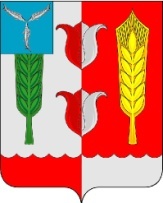 Бюджет для граждан разрабатывается в целях ознакомления граждан с основными положениями решения о бюджете Краснопартизанского муниципального района на 2022 год и плановый период 2023 и 2024 годов в доступной форме для широкого круга заинтересованных пользователей. Бюджет Краснопартизанского муниципального района – это свод доходов и расходов на очередной финансовый год, ежегодно утверждаемый решением собрания депутатов Краснопартизанского муниципального района.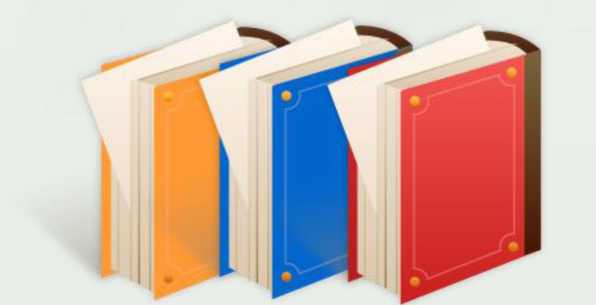 Бюджетный процесс – ежегодное формирование и исполнение бюджетаБюджет - это форма образования и расходования денежных средств, предназначенных для финансового обеспечения задач и функций государства и местного самоуправления. Общие характеристики бюджетовДоходы – Расходы = Дефицит (Профицит) Доходы                    Расходы                                       Доходы                   РасходыМежбюджетные отношения – взаимоотношения между публично-правовыми образованиями по вопросам регулирования бюджетных правоотношений, организации и осуществления бюджетного процессаОсновные характеристики бюджета                Общий объемдоходов районного бюджета                Общий объемрасходов районного бюджета           Дефицит (профицит)           районного бюджетаБюджет на 2022 год и плановый период 2023 и 2024 годов принимается                   сбалансированный        Основные параметры проекта бюджета Краснопартизанского муниципального района на 2022 год и плановый период 2023 и 2024 годов характеризуются следующими показателями:Доходы бюджета муниципального района   (объем и структура доходов в динамике)        (тыс. рублей)     Доходная база бюджета по налоговым и неналоговым доходам сформирована на основании имеющегося доходного потенциала, с учетом показателей прогноза социально-экономического развития Краснопартизанского муниципального района на 2022 год плановый период 2023 и 2024 годов.    Учтены дополнительные поступления за счет повышения эффективности контрольной работы налоговых органов, а также за счет реализации плана мероприятий по оздоровлению муниципальных финансов Краснопартизанского муниципального района на 2022-2024 годы.   Налоговые доходы бюджета муниципального района на 2022 год прогнозируются в сумме 45 236,3 тыс. рублей.   Неналоговые доходы на 2022 год прогнозируются в сумме 42 555,5 тыс. рублей.   Основными бюджетообразующими доходами бюджета муниципального района являются налог на доходы физических лиц, единый сельскохозяйственный налог, транспортный налог и акцизы по подакцизным товарам, производимым на территории Российской Федерации. Налоговые и неналоговые доходы на 2022 год  – 87 791,8 тыс. рублейБезвозмездные поступления на 2022 год – 229 513,9 тыс. рублейДоходы бюджета муниципального района в расчете на 1 жителя(численность населения Краснопартизанского муниципального района                                           на 01.01.2021 г. составляет 9 722 человека)                                                                                                                                                                   (рублей)Формирование доходной части бюджета Краснопартизанского муниципального района осуществлялась исходя из параметров прогноза социально – экономического развития Краснопартизанского муниципального района на 2022 год и плановый период 2023 -2024 годов.ОСНОВНЫЕ ПОКАЗАТЕЛИ СОЦИАЛЬНО - ЭКОНОМИЧЕСКОГО РАЗВИТИЯКРАСНОПАРТИЗАНСКОГО МУНИЦИПАЛЬНОГО РАЙОНАРасходы бюджета Краснопартизанского муниципального районана 2022 год  и плановый период 2023 и 2024 годов                                                                                                                                                                                                  (тыс. рублей)                  Структура расходов бюджета муниципального района по разделам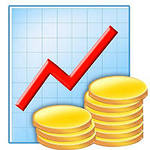 Расходы бюджета муниципального районана образование                                                                                                                                                                                               (тыс. рублей)Расходы бюджета муниципального районана культуру(тыс. рублей)Расходы бюджета муниципального района намолодежную политику, физическую культуру, спорт и туризм  (тыс. рублей)Муниципальные программы Краснопартизанского муниципального района (тыс. рублей)Муниципальная программа «Оформление права собственности на муниципальное имущество                                           Краснопартизанского муниципального района»     ЦЕЛИ: оформление права муниципальной собственности на все объекты недвижимости муниципальной собственности, осуществление государственного кадастрового учета земельных участков.Планируемые результатыМуниципальная программа «Развитие местного самоуправления в Краснопартизанском муниципальном районе»   ЦЕЛИ: содействие органам местного самоуправления в реализации полномочий, определенных законодательством, повышение качества и эффективности административно-управленческих процессов, повышение уровня удовлетворенности населения предоставляемыми муниципальными услугами, содействие созданию комфортных условий проживания во всех населенных пунктах.Планируемые результатыМуниципальная программа «Развитие физической культуры и спорта                                                                                                     в Краснопартизанском муниципальном районе»   ЦЕЛИ: пропаганда здорового образа жизни среди юношей и девушек  района, массового и профессионального спорта; вовлечение в активные занятия физической культурой, спортом и туризмом населения района; повышение уровня подготовки юношей и девушек для выступления на областных, всероссийских и международных соревнованиях; улучшения состояния здоровья занимающихся. Планируемые результатыМуниципальная программа «Молодежь Краснопартизанского района»ЦЕЛИ: развитие и реализация потенциала молодежи Краснопартизанского района, подготовка и участие молодежи в общественно-политической жизни района. Планируемые результатыМуниципальная программа «Развитие малого и среднего предпринимательства                                                                                   в Краснопартизанском муниципальном районе»    ЦЕЛИ: создание благоприятных условий для устойчивого функционирования и развития  малого и среднего предпринимательства на территории Краснопартизанского муниципального районаПланируемые результатыМуниципальная программа «Снижение рисков и смягчение последствий чрезвычайных ситуаций природного и техногенного характера в Краснопартизанском муниципальном районе»    ЦЕЛИ: снижение рисков и смягчение последствий аварий, катастроф и стихийных бедствий для повышения уровня защищенности населения и территорий района от чрезвычайных ситуаций (далее – ЧС) природного и техногенного характера.Планируемые результатыМуниципальная программа «Развитие культуры в Краснопартизанском муниципальном районе»ЦЕЛИ: создание условий для равной доступности культурных благ, развития и реализации культурного и духовного потенциала каждой личности.Планируемые результатыМуниципальная программа "Модернизация и развитие автомобильных дорог общего пользования местного значения            по Краснопартизанскому муниципальному району"  ЦЕЛИ: удовлетворение спроса населения и потребностей экономики района в разветвленной сети автомобильных дорог местного значения.Планируемые результатыМуниципальная программа «Развитие образования в  Краснопартизанском муниципальном районе»       ЦЕЛИ: обеспечение доступности качественного образования, отвечающего требованиям инновационного социально ориентированного развития.Планируемые результатыМуниципальная программа «Профилактика терроризма и экстремизма в Краснопартизанском муниципальном районе»ЦЕЛИ: 1. Реализация государственной политики в области профилактики терроризма и экстремизма в Российской Федерации; совершенствование системы профилактических  мер антитеррористической и антиэкстремистской направленности.2. Предупреждение террористических и экстремистских проявлений на территории Краснопартизанского муниципального района.3. Укрепление межнационального единства и согласия, достижение взаимопонимания и взаимного уважения в вопросах межэтнического и межкультурного сотрудничестваПланируемые результатыМуниципальная программа "Обеспечение населения Краснопартизанского района хозяйственно-питьевым водоснабжением" ЦЕЛИ: Обеспечение населения бесперебойным хозяйственно-питьевым водоснабжением и водоотведениемПланируемые результатыМуниципальная программа "Обеспечение защиты прав потребителей в Краснопартизанском муниципальном районе"ЦЕЛИ: создание на территории Краснопартизанского муниципального района условий для эффективной защиты прав потребителей, установленных законодательством Российской Федерации.Планируемые результатыМуниципальная программа "Обеспечение жильем молодых семей" ЦЕЛИ: комплексное решение жилищной проблемы молодых семей, признанных в установленном порядке нуждающимися в    жилых помещениях, через   обеспечение их жилыми помещениями отвечающими установленным санитарным и техническим требованиям, благоустроенными применительно к условиям населенного пункта, выбранного для постоянного проживанияПланируемые результатыМуниципальная программа "Формирование законопослушного поведения участников дорожного движения на                  территории Краснопартизанского района Саратовской области"ЦЕЛИ: Сокращение  количества дорожно-транспортных происшествий с пострадавшими. Повышения уровня правового воспитания участников дорожного движения, культуры их поведения. Профилактика детского дорожно-транспортного травматизма в Краснопартизанском районе.Планируемые результатыМуниципальная программа «Профилактика правонарушений, преступлений и противодействие незаконному обороту наркотических средств на территории Краснопартизанского муниципального района»ЦЕЛИ: совершенствование системы профилактики преступлений и правонарушений на территории Краснопартизанского муниципального района; повышение эффективности взаимодействия органов местного самоуправления Краснопартизанского муниципального района, территориальных федеральных органов исполнительной власти и органов государственной власти области в вопросах профилактики правонарушений, усиления борьбы с преступностью и противодействия незаконному обороту наркотических средств.Планируемые результатыМуниципальная программа «Укрепление общественного здоровья на территории Краснопартизанского района»ЦЕЛИ: снижение смертности населения района от основных причин, в том числе среди трудоспособного населения, улучшение демографических показателей до значений среднеобластного уровня.Планируемые результатыМуниципальная программа «Проведение комплексных кадастровых работ на территории Краснопартизанскогорайона Саратовской области»ЦЕЛИ: повышение эффективности и прозрачности управления и распоряжения земельными ресурсами на территории Краснопартизанского района; увеличение поступлений по земельному налогу, доход от продажи земельных участков в бюджет муниципального районаПланируемые результатыСоциально-значимые проекты на территории Краснопартизанского муниципального района на 2022 год и плановый период 2023 и 2024 годов предусмотрены по следующим направлениямтыс. руб.тыс. руб.Долговая политика бюджета Краснопартизанского муниципального районаОсновными мероприятиями долговой политики Краснопартизанского муниципального района являются:осуществление мониторинга соответствия параметров муниципального долга муниципального района ограничениям, установленным Бюджетным кодексом Российской Федерации;привлечение бюджетных кредитов как наиболее выгодных с точки зрения долговой нагрузки на бюджет, в том числе на пополнение остатков средств на счете бюджета муниципального района; поэтапное снижение соотношения муниципального долга к объему налоговых и неналоговых доходов районного бюджета (таблица 1);направление части доходов, полученных при исполнении бюджета района сверх утвержденного решением о бюджете общего объема доходов, на замещение муниципальных заимствований и/или погашение муниципального долга;Таблица 1Контактная информацияАдрес:413540, Саратовская область, Краснопартизанский район,п. г. т. Горный, ул. Чапаевская, 28Тел.: 8(84577) 2-14-19Факс: 8(84577) 2-17-58График работы:понедельник-пятница: с 8-00 до 17-00перерыв - с 13-00 до 14-00График приема граждан начальником:Каждую пятницу месяца с 8-00 до 10-00Электронный адрес: fo13kr_par@saratov.gov.rukrasnyipartizan.finuprawlenie@yandex.ru Официальный сайт: http://adminkmr.ru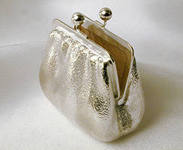 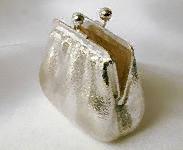 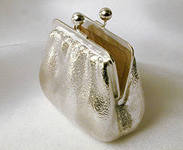 Показатели2022 год2023 год2024 годПоказателипрогнозпрогнозпрогноз1234ДОХОДЫ317 305,7257 189,7258 537,7темпы роста к предыдущему году, %92,981,1100,5в том числе налоговые и неналоговые доходы84 846,1  57 086,059 328,7РАСХОДЫ317 305,7257 189,7258 537,7  темпы роста к предыдущему году, %92,981,1100,5ДЕФИЦИТ(-)/ПРОФИЦИТ(+)0,0 0,00,0Наименование2020 год2021 год2021 год2022 год2023 год2024 годНаименованиеотчетоценкатемп роста                  (к 2020) прогнозпрогнозпрогнозДОХОДЫ ВСЕГО в том числе:302 332,5341 498,4113,0317 305,7257 189,7258 537,7Налоговые и неналоговые доходы в том числе:55 326,988 271,2159,587 791,854 090,656 475,2Налоговые доходы34 987,852 586,8150,345 236,347 306,649 661,2Налог на доходы физических лиц20 135,922 200,0110,322 183,523 797,025 575,3Акцизы по подакцизным товарам (продукции), производимым на территории Российской Федерации10 684,812 067,9112,96 416,56 512,76 695,1Единый налог на вменённый доход для отдельных видов деятельности1 462,3262,017,92,0Единый сельскохозяйственный налог 1 466,24 841,5330,22 100,02 205,02 337,3Патентная система налогообложения2,0800,01 050,01 100,01 150,0Транспортный налог10 615,412 134,312 291,912 453,5Государственная пошлина1 236,61 800,0145,61 350,01 400,01 450,0Неналоговые доходы20 339,135 684,4175,442 555,56 784,06 814,0Доходы от использования имущества, находящегося в государственной и муниципальной собственности6 372,96 300,098,96 752,06 752,06 752,0Платежи при пользовании природными ресурсами8,51,033,52,02,02,0Доходы от оказания платных услуг (работ) и компенсации затрат государства110,09,511,8Доходы от продажи  материальных и нематериальных активов13 469,326 059,8193,535 740,0Штрафы, санкции, возмещение ущерба378,43 313,78,8 раза61,530,060,0Прочие неналоговые доходы0,4Безвозмездные  поступления247 005,6253 227,2102,5229 513,9203 099,1202 062,5Дотации67 602,871 051,9105,162 532,456 622,560 958,4Субсидии43 045,525 877,160,127 607,613 941,69 757,9Субвенции118 146,4133 980,7113,4127 306,1127 392,3127 203,5иные межбюджетные трансферты18 210,922 327,0122,612 067,85 142,74 142,7возврат остатков субсидий, субвенций прошлых лет-9,5Наименование2020 годотчет2021 годоценка2022 год2023 год2024 годНаименование2020 годотчет2021 годоценкапрогнозпрогнозпрогнозДОХОДЫ ВСЕГО, в том числе:29 96135 12632 63826 45426 593Налоговые и неналоговые доходы, в том числе:5 4839 0799 0305 5645 809налоговые доходы3 4675 4094 6534 8665 108неналоговые доходы2 0163 6704 377698701Безвозмездные поступления24 47826 04723 60820 89020 784дотации6 6997 3086 4325 8246 270субсидии4 2662 6622 8401 4341 004субвенции11 70813 78113 09513 10313 084иные межбюджетные трансферты1 8052 2961 241529426Наименование показателейЕд. изм.2020 год (отчет)2021 год(оценка)2022 год2023 год2024 годНаименование показателейЕд. изм.2020 год (отчет)2021 год(оценка)прогнозпрогнозпрогноз1.Численность населения всего,  в т. ч.чел.10 0919 7229 7229 7229 722моложе трудоспособного возрастачел.1 8941 8721 8461 8191 790работающиечел.1 7811 7701 7701 7701 7702.Объем отгруженных товаров собственного производства, выполненных работ и услуг собственными силами (по видам деятельности раздел  «Добыча полезных ископаемых», раздел D «Обрабатывающее производство», раздел E «Производство и распределение электроэнергии, газа и воды» по классификации ОКВЭД тыс. руб.69 84077 01083 617,788 42493 6953.Объем валовой продукции сельского хозяйства  млн. руб.2 656,22 840,03 039,33 258,93 497,74.Доходы, уменьшенные на величину расходов в соответствии со статьей 346.5 Налогового кодекса Российской Федерации, сельскохозяйственных товаропроизводителей, перешедших на уплату единого сельскохозяйственного налогатыс. руб.128 229,0134 640,4141 372,4149 854,7158 845,95.Фонд оплаты труда работающихтыс. руб.526 735,3555 663,8595 145638 722686 7866.Выплаты социального характератыс. руб.1 6501 7461 8702 0072 1587.Численность физических лиц, получающих доходы от предпринимательской и иной приносящей доход деятельности, который облагается налогом на доходы физических лиц (предприниматели, осуществляющие деятельность без образования юридического лица, частные нотариусы, и другие лица занимающиеся частной практикой)чел.555558.Чистый доход физических лиц, получающих доход от предпринимательской и иной приносящей доход деятельности, который облагается налогом на доходы физических лиц, (предприниматели, осуществляющие деятельность без образования юридического лица)тыс. руб.5 055,45 333,45 536,15 752,05 976,39. Оборот розничной торговлитыс. руб.708 049785 780838 510895 610957 50010.Оборот общественного питаниятыс. руб.7 4479 1409 75010 41011 13011. Денежные доходы населениятыс. руб.2 051 0142 177 1032 331 7552 502 5632 690 801Раздел ПодразделНаименование показателя2020 год            отчет2021 год оценка2022 год прогноз2023 год прогноз2024 год прогноз123456РасходыРасходыРасходыРасходыРасходы0100Общегосударственные вопросы33 292,650 660,343 477,534 747,033 972,00102Функционирование высшего должностного лица субъекта Российской Федерации и муниципального образования1 269,91 767,9 1 874,91 800,01 800,00103Функционирование законодательных (представительных) органов государственной власти и представительных органов муниципальных образований000000104Функционирование Правительства Российской Федерации, высших исполнительных органов государственной власти субъектов Российской Федерации, местных администраций15 414,720 278,518 609,416 981,816 981,80105Судебная система3,82,60,00,00,00106Обеспечение деятельности финансовых, налоговых и таможенных органов и органов финансового (финансово-бюджетного) надзора6 507,77 146,45 800,04 692,24 692,20111Резервные фонды030,030,030,030,00113Другие общегосударственные вопросы10 096,421 434,917 163,211 243,010 468,00300Национальная безопасность и правоохранительная деятельность1 941,82 314,31 995,81 700,01 700,00309Защита населения и территории от последствий чрезвычайных ситуаций природного и техногенного характера, гражданская оборона1 941,800000310Защита населения и территории от чрезвычайных ситуаций природного и техногенного характера, пожарная безопасность02 314,31 995,81 700,01 700,00400Национальная экономика35 258,733 869,818 661,218 915,0 19 259,00402Топливно-энергетический комплекс000000405Сельское хозяйство и рыболовство130,0164,1105,4105,4105,40406Водные ресурсы11 900,69 962,60000409Дорожное хозяйство (дорожные фонды)22 814,923 438,118 550,818 804,619 148,60412Другие вопросы в области национальной экономики413,2305,05,05,05,00500Жилищно-коммунальное хозяйство18,918,90,00,00,00501Жилищное хозяйство18,918,90,00,00,00502Коммунальное хозяйство00,00,00,00,00700Образование180 123,8215 356,6187 243,3164 023,2161 464,80701Дошкольное образование43 072,644 365,034 467,429 062,829 472,80702Общее образование115 834,3154 729,4138 265,2126  899,6123 931,20703Дополнительное образование детей13 927,311 826,211 169,85 910,15 910,10705Профессиональная подготовка, переподготовка и повышение квалификации47,6161,45,00,00,00709Другие вопросы в области образования7 241,94 274,6 3 335,92 150,72 150,70800Культура, кинематография42 273,855 264,552 441,927 281,628 191,60801Культура28 976,640 106,435 914,517 300,017 300,00804Другие вопросы в области культуры, кинематографии13 297,215 158,116 527,49 981,610 891,61000Социальная политика2110,33135,53 718,93 284,13 355,41003Социальное обеспечение населения1 412,51 777,92 256,81 822,01 893,31004Охрана семьи и детства697,81 357,61 462,11 462,11 462,11100Физическая культура и спорт3 452,05 842,58 250,03 053,03 297,71101Физическая культура 3 452,05 842,58 250,03 053,03 297,71200Средства массовой информации625,2775,3812,7812,7812,71202Периодическая печать и издательства625,2775,3812,7812,7812,71300Обслуживание государственного долга25,422,0111,6001301Обслуживание внутреннего государственного и муниципального долга25,422,0111,6001400Межбюджетные трансферты общего характера бюджетам муниципальных образований568,8577,5592,8604,1612,51401Дотации на выравнивание бюджетной обеспеченности субъектов Российской Федерации и муниципальных образований568,8577,5592,8604,1612,51403Прочие межбюджетные трансферты бюджетам субъектов Российской Федерации и муниципальных образований общего характера0,00,00,00,00,0Итого:299 691,2367 837,1317 305,7254 420,7252 665,7Условно утверждённые расходы2 769,05 872,0Всего:299 691,2367 837,1317 305,7257 189,7258 537,7№ п/пНаименование2020 годотчет2021 годоценка2022 год2023 год2024 год№ п/пНаименование2020 годотчет2021 годоценкапрогнозпрогнозпрогноз1Расходы на дошкольное, общее и дополнительное образование, всего180123,8215356,6187 243,3164 023,2161 464,8в % к общему  объему расходов60,158,559,064,563,92Количество муниципальных учреждений образования муниципального района, всего единицв том числе:- дошкольного образования, единиц- общеобразовательных, единиц- дополнительного образования, единиц- молодежной политики и оздоровления детей, единиц             126510           126510           11551            0        11551         0        11551         03Объем расходов на дошкольное, общее и дополнительное образование в расчете на 1 жителя17,822,219,316,916,64Доля детей в возрасте 1 – 6 лет, состоящих на учете для определения в муниципальные дошкольные образовательные учреждения, в общей численности детей в возрасте 1 – лет, %:31,81,61,51,55Обеспеченность детей дошкольного возраста местами в дошкольных образовательных учреждениях (количество мест на 1000 детей), единиц179319361936193619366Доля муниципальных дошкольных образовательных учреждений, здания которых находятся в аварийном состоянии или требуют капитального ремонта, в общем числе муниципальных дошкольных образовательных учреждений, %1001006040407Доля муниципальных общеобразовательных учреждений, здания которых находятся в аварийном состоянии или требуют капитального ремонта, в общем числе муниципальных общеобразовательных  учреждений, %80807050508Доля выпускников муниципальных общеобразовательных учреждений, не сдавших единый государственный экзамен, в общей численности выпускников муниципальных общеобразовательных учреждений, %000009Доля муниципальных общеобразовательных учреждений, реализующих программы общего образования, имеющих физкультурный зал, в общей численности муниципальных образовательных учреждений, реализующих программы общего образования, %919090909010Средний размер заработной платы работников муниципальных дошкольных образовательных учреждений, тыс. руб.17,317,717,717,717,711Средний размер заработной платы работников муниципальных общеобразовательных учреждений, тыс. руб.21,023,723,723,723,7Наименование2020 годотчет2021 годоценка2022 год2023 год2024 годНаименование2020 годотчет2021 годоценкапрогнозпрогнозпрогноз1Расходы, всего, тыс. руб.42273,855264,552 441,927 281,628 191,6в % к общему объему расходов14,115,016,510,711,22Объем расходов на культуру и кинематографию в расчете на 1 жителя4,25,685,42,82,93Средний размер заработной платы работников учреждений культуры, тыс. руб.29,029,232,532,532,54Доля учреждений культуры, здания которых находятся в аварийном состоянии или требуют кап. ремонта, в общем количестве муниципальных учреждений культуры, %0332823145Доля объектов культурного наследия, находящихся в муниципальной собственности и требующих реставрации, в общем количестве объектов культурного наследия, находящихся в муниципальной собственности, %00000№ п/пНаименование2020 годотчет2021 годоценка2022 год2023 год2024 год№ п/пНаименование2020 годотчет2021 годоценкапрогнозпрогнозпрогноз1Расходы, всего3452,05842,58 250,03 053,03 297,72в % к общему объему расходов1,21,62,61,21,33Объем расходов на молодежную политику, физическую культуру, спорт и туризм в расчете на 1 жителя0,30,60,80,30,34Средний размер заработной платы работников учреждений спорта, физической культуры, молодежной политики, тыс. руб.14,616,016,617,217,85Количество спортивных сооружений на 100 тыс. человек населения, единиц 20202020206Доля населения Краснопартизанского района, систематически занимающихся физической культурой и спортом, в общей численности населения района в возрасте с 3 до 79 лет34,541454747Наименование муниципальных программза 2020 годотчетза 2021 годоценка2022 год2023 год2024 годНаименование муниципальных программза 2020 годотчетза 2021 годоценкапрогнозпрогнозпрогноз123456Муниципальная программа "Развитие малого и среднего предпринимательства в Краснопартизанском муниципальном районе"3,40  5,05,05,05,0Муниципальная программа "Развитие местного самоуправления в Краснопартизанском муниципальном районе"709,00  478,0454,0590,0---Муниципальная программа "Развитие физической культуры и спорта в Краснопартизанском муниципальном районе"67,20  281,0295,0------Муниципальная программа "Молодежь района"0151,5151,5------Муниципальная программа "Оформление права собственности на муниципальное имущество Краснопартизанского муниципального района"312,20  357,250,050,0---Муниципальная программа "Снижение рисков и смягчение последствий чрезвычайных ситуаций природного и техногенного характера в Краснопартизанском муниципальном районе"71,00  129,0129,0------Муниципальная программа "Развитие культуры в Краснопартизанском районе»48 871,10  49 181,849 562,626 781,627 691,6Муниципальная программа "Развитие образования в Краснопартизанском муниципальном районе"174 376,60  194 806,3177 344,0157 332,1155 773,7Муниципальная программа "Профилактика терроризма и экстремизма в Краснопартизанском муниципальном районе"111,40  106,0106,040,440,4Муниципальная программа "Энергосбережение и повышение энергетической эффективности в Краснопартизанском муниципальном районе" 05 600,010 900,04 500,03 500,0Муниципальная программа "Развитие сельского хозяйства и регулирование рынков сельскохозяйственной продукции, сырья и продовольствия Краснопартизанского района Саратовской области"130,00  100,0000Муниципальная программа "Модернизация и развитие автомобильных дорог общего пользования местного значения по Краснопартизанскому муниципальному району"22 135,10  20 583,318 550,8------Муниципальная программа "Обеспечение жильем молодых семей"05,0514,75,00Муниципальная программа "Обеспечение защиты прав потребителей в Краснопартизанском муниципальном районе"---0000Муниципальная программа «Укрепление общественного здоровья на территории Краснопартизанского района»010,010,010,010,0Муниципальная программа «Профилактика правонарушений, преступлений и противодействие незаконному обороту наркотических средств на территории Краснопартизанского муниципального района»335,001 246,01 372,400Муниципальная программа «Проведение комплексных кадастровых работ на территории Краснопартизанского муниципального района»------340,100ИТОГО 247 122,00  273 040,10  259 785,1189 314,1187 020,7Наименование целевого показателя2020 годотчет2021 годоценка2022 год2023 год2024 годНаименование целевого показателя2020 годотчет2021 годоценкапрогнозпрогнозпрогнозУвеличение доли муниципальных объектов недвижимости, в отношении которых осуществлены мероприятия по постановке на государственный кадастровый учет76,9 %77,2 %77,3 %77,5 %---Увеличение доли муниципальных объектов недвижимости, право на земельные участки, под которыми зарегистрировано в установленном порядке54,0 %53,6 %53,9 %54,3 %---Увеличение доли муниципальных объектов недвижимости, право муниципальной собственности, на которые зарегистрировано66,5  %66,9 %67,1 %67,4 %---Наименование целевого показателя2020 годотчет2021 годоценка2022 год2023 год2024 годНаименование целевого показателя2020 годотчет2021 годоценкапрогнозпрогнозпрогнозПроведение ежегодных конкурсов муниципальных образований области0,050,00,010,0---Приобретение специализированного программного обеспечения, включая региональный и муниципальный компоненты 110,705190,0177,0200,0---Участие в обеспечении подготовки, переподготовки и повышения квалификации лиц, замещающих выборные муниципальные должности, а также профессиональной подготовки, переподготовки и повышения квалификации муниципальных служащих и работников муниципальных учреждений; консультации, обучение и оказание помощи в получении информации, аттестация рабочего места269,640,057,060,0---Сопровождение и актуализация официального сайта администрации Краснопартизанского муниципального района Саратовской области150,025,0 25,030,0--- Мероприятия по информационной поддержке местного самоуправления0,0100,0100,0100,0---Оказание поддержки Ассоциации «Совет муниципальных образований Саратовской области» 72,99973,075,080,0---Приобретение компьютеров и комплектующих соответствующих необходимым требованиям (системный  блок, монитор, клавиатура, манипулятор-мышь)79,850,00,0150,0---Техническое обеспечение мероприятий, направленных на повышение престижа Краснопартизанского муниципального района Саратовской области50,010,820,025,0---Наименование целевого показателя2020 годотчет2021 годоценка2022 год2023 год2024 годНаименование целевого показателя2020 годотчет2021 годоценкапрогнозпрогнозпрогноз Доля населения Краснопартизанского района, систематически занимающихся физической культурой и спортом, в общей численности населения района в возрасте с 3 до 79 лет34,54145------Наименование целевого показателя2020 годотчет2021 годоценка2022 год2023 год2024 годНаименование целевого показателя2020 годотчет2021 годоценкапрогнозпрогнозпрогноз  Увеличение доли молодёжи, принимающей участие в творческих, спортивных, культурных и других мероприятиях, в общей численности молодёжи района39,539,539,5------Наименование целевого показателя2020 год оценка2021 годоценка2022 год2023 год2024 год2025 годНаименование целевого показателя2020 год оценка2021 годоценкапрогнозпрогнозпрогнозпрогнозУвеличение количества индивидуальных предпринимателей, ед.455555Увеличение количества рабочих, ед.222222Увеличение доли налоговых поступлений, %455555Наименование целевого показателя2020 годотчет2021 годоценка2022 год2023 год2024 годНаименование целевого показателя2020 годотчет2021 годоценкапрогнозпрогнозпрогнозУстановление устойчивой и бесперебойной связи с ФКУ «ЦУКС ГУ МЧС России по Саратовской области, тыс. руб.050,050,0------Установление и обслуживание взаимосвязанных систем и средств связи, оповещения и автоматизации управления, обеспечивающих автоматизированное выполнение задач, возложенных на ЕДДС, и являющихся составной частью местной подсистемы автоматизированной информационно-управляющей системы РСЧС, тыс. руб.70,079,079,0------Наименование целевого показателя2020 годотчет2020 годотчет2021 годоценка2022 год2022 год2023 год2024 год2024 годНаименование целевого показателя2020 годотчет2020 годотчет2021 годоценкапрогнозпрогнозпрогнозпрогнозпрогнозЧисло посещений культурных мероприятий. (чел)Число посещений культурных мероприятий. (чел)20405482004820053020578405784067480Доля детей, привлекаемых к участию в творческих мероприятиях в возрасте от 7 лет до 17 лет (от общего количества 1174 обучающихся) (%)Доля детей, привлекаемых к участию в творческих мероприятиях в возрасте от 7 лет до 17 лет (от общего количества 1174 обучающихся) (%)65656565656565Наименование целевого показателя2020 годотчет2021 годоценка2022 год2023 год2024 годНаименование целевого показателя2020 годотчет2021 годоценкапрогнозпрогнозпрогнозВыполнение содержания и ремонта автомобильных дорог общего пользования местного значения за счет средств областного и муниципального дорожных фондов367,21918------Наименование целевого показателя2020 годотчет2021 годоценка2022 год2023 год2024 годНаименование целевого показателя2020 годотчет2021 годоценкапрогнозпрогнозпрогнозСовершенствование муниципальной системы   воспитания, способствующей успешной социализации   выпускников образовательных учреждений, повышению их гражданского самосознания, %100100100100100Улучшение здоровья обучающихся и воспитанников, %  9696979797Обеспечение   предоставления   качественного общего образования в соответствии с социальным запросом населения, % 100100100100100Повышение эффективности управления качеством образования, %100100100100100Обеспечение участия педагогических работников образовательных учреждений в межрегиональных, всероссийских, областных и районных конференциях, семинарах и совещаниях по проблемам организации воспитательной работы9898989898Обеспечение участия победителей районных конкурсов профессионального педагогического мастерства во всероссийских, межрегиональных и областных конкурсах100100100100100Обеспечение учебной литературой муниципальных образовательных учреждений за счет средств субвенции на образовательную деятельность999999100100Реализация мер популяризации среди детей и молодёжи научно- образовательной и творческой деятельности, выявление талантливой молодёжи, %100100100100100Охват детей дополнительным образованием с использованием сертификата дополнительного образования 7291929292Наименование целевого показателя2020 годотчет2021 годоценка2022 год2023 год2024 годНаименование целевого показателя2020 годотчет2021 годоценкапрогнозпрогнозпрогноз    Количество межнациональных и межконфессиональных конфликтов000   Число зарегистрированных экстремистских акций, в том числе повлекших групповые нарушения общественного порядка и иное осложнение оперативной обстановки о 000Доля населения района, положительно оценивающего состояние межнациональных отношений, от числа опрошенных респондентов, проживающих в районе828383Количество мероприятий, направленных на гармонизацию межнациональных и межконфессиональных отношений, укрепление общероссийского гражданского единства566060Количество публикаций в СМИ и на официальных страницах в социальных сетях, направленных на профилактику терроризма, экстремизма и укрепление общероссийского гражданского единства202525Наименование целевого показателя2020 годотчет2021 годоценка2022 год2023 год2024 годНаименование целевого показателя2020 годотчет2021 годоценкапрогнозпрогнозпрогноз     Бесперебойное обеспечение хозяйственно-питьевым водоснабжением и водоотведением населения Краснопартизанского муниципального района, %100-----------Наименование целевого показателя2020 год оценка2021 годоценка2022 год2023 год2024 год2025 годНаименование целевого показателя2020 год оценка2021 годоценкапрогнозпрогнозпрогнозпрогнозувеличение количества консультаций, полученных потребителями по вопросам нарушения их прав252828282828увеличение количества потребительских споров, урегулированных в досудебном порядке службами по защите прав потребителей151717171717увеличение количества хозяйствующих субъектов, принявших участие в семинарах- совещаниях по вопросам соблюдения требований законодательства о защите прав потребителей505555555555увеличение количества выпущенных в средствах массовой информации материалов (печатных, видео-, Интернет), касающихся вопросов защиты прав потребителей151717171717Наименование целевого показателя2020 годотчет2021 годоценка2022 год2023 год2024 годНаименование целевого показателя2020 годотчет2021 годоценкапрогнозпрогнозпрогнозКоличество выданных и оплаченных свидетельств о праве на получение социальной выплаты0033---Наименование целевого показателя2020 годотчет2021 годоценка2022 год2023 год2024 годНаименование целевого показателя2020 годотчет2021 годоценкапрогнозпрогнозпрогнозКоличество ДТП, с участием  несовершеннолетних, %0------------Число детей, погибших в ДТП,%0------------Доля учащихся (воспитанников) задействованных в мероприятиях по профилактике ДТП,%100------------Наименование целевого показателя2020 годотчет2021 годоценка2022 год2023 год2024 годНаименование целевого показателя2020 годотчет2021 годоценкапрогнозпрогнозпрогнозОбщее количество совершенных преступлений 888582------Количество преступлений, совершенных несовершеннолетними322------Количество преступлений в сфере незаконного оборота наркотиков 322------Количество случаев отравления наркотиками, в том числе среди несовершеннолетних000------Количество случаев смерти в результате потребления наркотиков000------Наименование целевого показателя2020 годотчет2021 годоценка2022 год2023 год2024 годНаименование целевого показателя2020 годотчет2021 годоценкапрогнозпрогнозпрогнозПоказатель общей смертности по Краснопартизанскому муниципальному району на 1000 населения18,017,616,816,516,2Наименование целевого показателя2020 годотчет2021 годоценка2022 год2023 год2024 годНаименование целевого показателя2020 годотчет2021 годоценкапрогнозпрогнозпрогнозуточнение местоположения границ земельных участков------481010установление или уточнение местоположения на земельных участках зданий, сооружений, объектов незавершенного строительства------561010образование земельных, на которых расположены здания, в том числе многоквартирные дома, сооружения, за исключением сооружений, являющихся линейными объектами------521010образование земельных участков общего пользования, занятых площадями, улицами, проездами, набережными, скверами, бульварами, водными объектами, пляжами и другими объектами------888исправление реестровых ошибок в сведениях Единого государственного реестра недвижимости о местоположении границ земельных участков и контуров зданий, сооружений, объектов незавершенного строительства------501010Наименование национального(федерального) проекта2020 годотчет2021 годоценка2022 год прогноз2023 годпрогноз2024 годпрогнозНациональный проект «ОБРАЗОВАНИЕ»2 936,06 525,03 689,010 274,25 979,6ФЕДЕРАЛЬНЫЙ ПРОЕКТ «СОВРЕМЕННАЯ ШКОЛА»:обновление материально-технической базы дляформирования у обучающихся современныхтехнологических и гуманитарных навыков; обеспечениеусловий для создания центров образования цифрового игуманитарного профилей2 936,03 380,93 662,93 662,95 840,1ФЕДЕРАЛЬНЫЙ ПРОЕКТ «УСПЕХ КАЖДОГОРЕБЕНКА»: создание в общеобразовательныхорганизациях, расположенных в сельской местности,условий для занятий физической культурой и спортом01 187,5000ФЕДЕРАЛЬНЫЙ ПРОЕКТ «ЦИФРОВАЯОБРАЗОВАТЕЛЬНАЯ СРЕДА»: внедрение целевоймодели цифровой образовательной среды вобщеобразовательных организациях и профессиональныхобразовательных организациях; обеспечение условий дляфункционирования центров цифровой образовательнойсреды в общеобразовательных организациях01956,626,16 611,3 139,5Наименование национального                                           (федерального) проекта2020 годотчет2021 годоценка2022 год прогноз2023 годпрогноз2024 годпрогнозНациональный проект «КУЛЬТУРА»0153,1153,100ФЕДЕРАЛЬНЫЙ ПРОЕКТ «КУЛЬТУРНАЯСРЕДА»: создание модельной муниципальнойбиблиотеки00000ФЕДЕРАЛЬНЫЙ ПРОЕКТ «ТВОРЧЕСКИЕЛЮДИ»: государственная поддержка лучшихсельских учреждений культуры и лучшихработников сельских учреждений культуры0153,1153,100№ п/пВид долгового обязательстваОбъем долга на 01.01.2021гОбъем долга на 01.01.2021гОбъем долга на 01.01.2022гОбъем долга на 01.01.2023гОбъем долга на 01.01.2024гОбъем долга на 01.01.2025г№ п/пВид долгового обязательстваСумма,тыс. рублейСумма,тыс. рублейСумма,тыс. рублейСумма,тыс. рублейСумма,тыс. рублейСумма,тыс. рублей123345651.Бюджетные кредиты,  от  других бюджетов бюджетной системы Российской Федерации24 809,024 809,020 700,020 700,020 700,020 700,0Всего:24 809,024 809,020 700,020 700,020 700,020 700,0в % к объему налоговых и неналоговых доходов бюджета44,8423,4523,4523,5838,2736,65